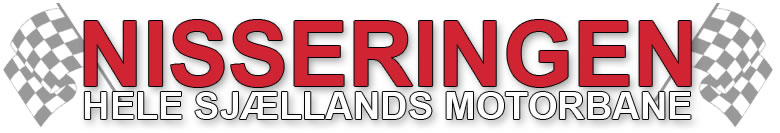 TILLÆGSREGLER Landskamp Danmark-Sverige-Norge Den 4. – 5. september 2021PÅ NISSERINGENARRANGØR:    Næstved Motor Klubs Autoafdeling (040)Arrangementet afholdes under FIA`s internationale bestemmelser, DASU`s reglementer for automobilsport, banens certifikat, nærværende tillægsregler. DASU er medlem af DIF.Landskamp Folkerace Danmark-Sverige-Norge afvikles lørdag / søndag den 4. og 5. september 2021 på Nisseringen, Gambakkevej 14, 4783 HolmegaardArrangør: Næstved Motorklubs Autoafdeling. Løbsleder: Anja Laulund  id 05768  Tlf. 26818468Løbssekretariat: Jette Nielsen Sneserervej 55 4720 Præstø tlf. 22594735Der skal minimum være 50 deltagere, for at løbet kan afvikles. Alle med minimum UFR-licens kan deltage i løbet. Deltagelse sker efter anmeldelse på www.knagen.dkLøbet afvikles i tre klasser: Folkerace Ungdom (Nr. 1-99), Folkerace Senior (Nr. 100-499) & Folkerace Damer (Nr. 500-599)Aldersgrænser i ht. Folkerace Sportsligt Reglement. Folkerace Ungdom må ikke være fyldt 18 år, Folkerace Damer skal være fyldt 18 år og Folkerace Senior skal være fyldt 18 år. Alle Klasser køre efter Folkerace SUPER reglement.Oplysning:Anmeldelse på www.knagen.dkSidste frist for anmeldelse: Torsdag d 26 august kl 23 59 eller ved 150 Tilmeldte..       Der kræves ikke anmelder licens.Startgebyr 650,- DKK for Senior og Damer… Ungdom. 550 krIndsættes på konto nr. 1551 4120515  eller mobil nr  770855Strøm kan tilkøbes for DKK 150 kr for 2 dage - Indsættes på konto nr. 1551- 4120515   eller mobil nr 770855Husk at oplyse startnr. og navn ved indbetaling. Licens og teknisk kontrol: Fredag den  3 september  2021 fra kl. 16.00-20.00 samt lørdag den 4. september 2021 fra kl. 7.00-8.00. Træning lørdag og søndag kl. 8.00 - max 2 omgange. Førermøde  fås i indgangen på skrift Enhver anmelder og kørers deltagelse sker på egen risiko og ansvar. DASU, den arrangerende klub og disses konkurrencefunktionærer kan ikke gøres ansvarlige for nogen som helst skade på eller tab af bil, dets dele eller tilbehør, eller nogen som helst skade, som føreren eller bilen forvolder på egen person og/eller tredjes persons ejendom.Forsikring er tegnet i overensstemmelse med justitsministeriets bestemmelser herfor. www.retsinformation.dk/Forms/R0710.aspx?id=132536Supplerende oplysningerBanens længde Lørdag: 902 m, 7 højre og 3 venstre sving. Der køres Alternativt spor ved flagpost 2A.Banens længde Søndag: 749 m, 5 højre og 3 venstre sving. Der køres Alternativt spor ved flagpost 4 Deltagende køretøjer ALLE deltagerne kan deltage i køretøjer godkendt efter enten det danske. Svenske eller norske reglement. Disse må ikke kombineres og alle biler skal overholde støjgrænsen på 100 dB.Alle biler skal være til salg med de dæk, bilen har kørt med i sidste heat / finale.  Bilens rat må udskiftes efter salg. Der skal dog være rat i bilen ved salg. Resultatlister opslås på den officielle opslagstavle på bagsiden af det røde ishus i midten af depotet. Alle deltagere kører 5 indledende heat med 6 kørere i hver heat. Alle klasser kører D-C-B og A-finaler.Der vil til nr. 1-2-3 i alle klasser være penge præmier.HVIS TIDEN TILLADER DET KØRES DER SUPERFINALEPlacering 1,2 og 3 i super og damer, Såfremt de ønsker at deltage, ellers tages de næste i rækken. Ønsker man at deltage i superfinale, anvises man en plads efter A finale, Det er kun tilladt at tanke bilen, og evt efterfylde vand. Dækskift er ikke tilladt, heller ikke ved punkteringHoldmesterskab: Vinderen får 70 point, nr. 2 68 point og nr. 3. 67 point osv. De 10 bedste fra hvert land uanset klasse lægges sammen til den samlede holdkonkurrence i landskampen. Det vindende land tildeles en vandrepokal. Alle svenske og norske kører skal sørge for at medbringe starttilladelse (Bagside af licenskort).Der vil være mulighed for at købe en campingplads gældende fra fredag den 3 september kl. 12 til søndag den 5. september kl. 18 for 350,- DKK pr. enhed. + indgang.Løbsledelsen påtager sig retten til at påsætte reklamer på alle deltagers køretøjer .på hjelmen af bilen , og ikke andre steder  Frikøb af dette kan ske mod betaling af 1.000,- DKK Der udleveres 3 armbånd inc. Kører.EKSTRA armbånd kan tilkøbes for 150 kr ved ankomst til banen 
LØBSLEDELSEN NMKA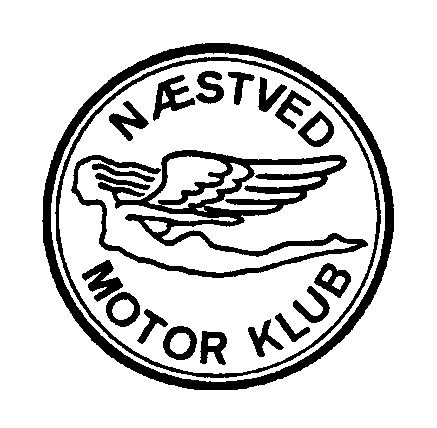 